Les trois gagnants du tournoi inter degés« Dans la peau d’un champion- 1, 2,3 rallyes » 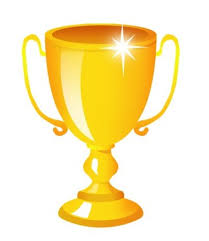 1- EDUARDS Lucio( Kapel)-LOUIS Jessica ( héder)-GRACE Tracy (Mortin)2- PIERRE Kimberly(Kapel)- ENGOULEMENT Matthias (Mortin)-BERTRAND Marion(Mortin)3- ALEXIS Claudy(Kapel)-LELIEN Dotina(Héder)-LA MONNAIE Iverton(Saba)